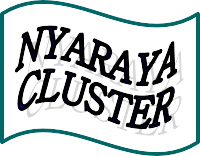 Nyaraya Cluster ExaminationKenya Certificate of Secondary Education2023 Form Four Evaluation Programme447/1	POWER MECHANICS	Paper 1JULY/AUGUST 2023447/1                                 POWER MECHANICS    Paper 1 (THEORY)  July/AugustTIME -21/2  NAME …………………………………………… Index Number …………………Candidate’s signature …………………… Date ……………………………Instructions to candidates Write your name and index number on the spaces provided above.Sign and write the date of examination in the spaces provided above.Candidates should have the following for this examination:Drawing instrumentsScientific calculatorDrawing paper size A4This paper contain two sections A and BAnswer all questions in section A  in the spaces provided.Answer question 11 on A4 paper and any other three questions from section B in the spaces provided.All dimensions are in millimetres unless otherwise stated.                    For examiner’s use onlySECTION A (40 marks)Answer all questions(a) Define a business plan.                                                                 		(2mks)…………………………………………………………………………………………………………………………………………………………………………………………………………………………………………………………………………………………………………………………………………………………………………………………………………………………………………………………………………………(b) List down four factors that must be considered before setting up a ‘’jua kali’’ garage.                                                                             				(2mks)………………………………………………………………………………………………………………………………………………………………………………………………………………………………….…………………………………………………..…………………………………………………………………………………………………………………………………………………………………………………………………………………………………………………………………………………………………………………………………………………………………………………...(a) An engine with a good compression starts but does not run. Name any four engine systems that could be faulty.                                  			  (2mks).................................................................................................................................................................................................................................................................................................................................................................................................................................................................................................................................................................................................................................................(b) State two advantages of independent front suspension over rigid beam suspension                                                                                                               	      (2mks)................................................................................................................................................................................................................................................................................................................................................................................................................................................................................................................................................................................................................................................. (a) State two reasons for having a first aid box in a vehicle.          		(2mks).................................................................................................................................................................................................................................................................................................................................................................................................................................................................................................................................................................................................................................. (b) Use sketches to differentiate between slotted hexagonal nut and a castellated nut                                                                                     	(2mks)(a) State three functional characteristics of a road wheel.            		(3mks).................................................................................................................................................................................................................................................................................................................................................................................................................................................................................................................................................................................................................................. (b) State two advantages of riveting over soldering.               			(1mk)................................................................................................................................................................................................................................................................................................................................................................................................................................................................................................................................................................................................................................................. (a) Name four main electrical circuits in a motor vehicle.                  		 (2mks).................................................................................................................................................................................................................................................................................................................................................................................................................................................................................................................................................................................................................................. (b) State two types of bearing loads and for each state an area of application in motor vehicle.                                                 							 (2mks)                                                   ......................................................................................................................................................................................................................................................................................................................................................................................................................................................................................................6. State the function of each of the following components: 				(4mks)(i). Ball joint …………………………………………………………………………………………….............................................................................................................................(ii). Damper …………………………………………………………………………………………………………………………………………………………………………………………(iii). Wrist …………………………………………………………………………………………………………………………………………………………………………………………(iv). Brake drum    ……………………………………………………………………………………………..............................................................................................................................7. (a) State the purpose of each of the following tools:					 (2mks)(i). Tachometer ……………………………………………………………………………………………..............................................................................................................................(ii).Telescopic gauge ……………………………………………………………………………………………..............................................................................................................................(b) List four cleaning tools used during soldering.                 				 (2mks)……………………………………………………………………………………………..............................................................................................................................………………………………………………………………………………………..............................................................................................................................8. (a) Explain the difference between flushing and bleeding as used in braking system                                                                                      (2mks)……………………………………………………………………………………………..............................................................................................................................…………………………………………………………………………………………….............................................................................................................................. (b) State four components operated by a multi-cylinder engine cam-shaft.    (2mks)                                                                                                                                             ……………………………………………………………………………………………..............................................................................................................................……………………………………………………………………………………………..............................................................................................................................9. (a) State four causes of vehicle swaying on turn                                  		 (2mks)……………………………………………………………………………………………..............................................................................................................................……………………………………………………………………………………………..............................................................................................................(b) Explain the meaning of each of the following fabrication process.(i)  Forming                                                                                           		 (1mk)               ………………………………………………………………………………………………………………………………………………………………………………………….(ii)  Finishing                                                                                            		(1mk)                 ……………………………………………………………………………………………..............................................................................................................................10. (a) State the energy conversion that take place in each of the vehicle components:Horn                                                                                              			 (1mk) ……………………………………………………………………………………………..............................................................................................................................Alternator                                                                                     			(1mk) ……………………………………………………………………………………………............................................................................................................................. (b) Sketch the symbols for each of the following electrical devices.  		(2mks)    Lamp     Zener diodeCapacitorBattery                                          SECTION B (60 marks)Answer question 11 and any three questions from this section in the spaces provided. Candidates are advised not to spend more than 25 minutes on question 11.      11.  A shaft support block is shown in isometric in the figure below. Draw in third angle orthographic projection:The plan view.The sectional front view in the direction A-A.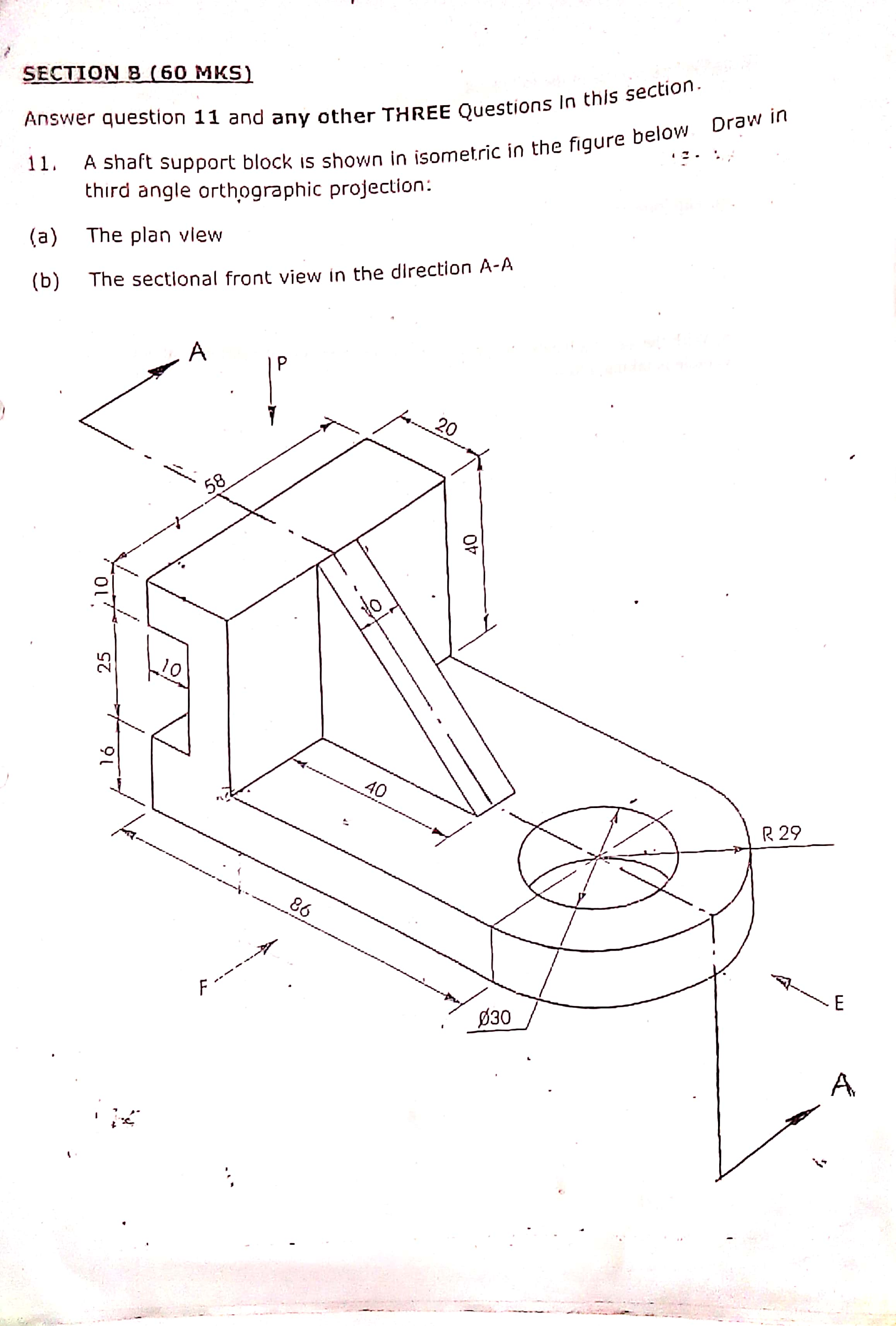 12. (a) State four functions of oil in an engine.                                                     (4mks)  ………………………………………………………………………………………………………………………………………………………………………………………………………………………………………………………………………………………………………………………………………………………………………………………………(b) Using labelled sketch, explain the operation of pressure relieve valve.      (7mks) ……………………………………………………………………………………………………………………………………………………………………………………………………………………………………………………………………………………………………………………………………………………………………………………(c) Describe the splash feed lubrication system as used in single cylinder engines. 														(4mks) …………………………………………………………………………………………………………………………………………………………………………………………………………………………………………………………………………………………………………………………………………………………………………………………………………………………………………………………………………………………………………………………………………………………………………………………………………………………………………………………………………………………………………………………………………………………………………13. (a) State one function of each of the following charging system components.(3mks)Diode  …………………………………………………………………………………………………………………………………………………………………………………………Cut-out relay   …………………………………………………………………………………………………………………………………………………………………………………………Pole shoes.   ………………………………………………………………………………………………………………………………………………………………………………………… (b) List four differences between D.C generator and an alternator.                  (4mks)……………………………………………………………………………………………………………………………………………………………………………………………………………………………………………………………………………………………………………………………………………………………………………………………………………………………………………………………………………………………………………………………………………………………………………………………………………………………………………………………………………(c) Describe the operation of an alternator.                                                         (8mks)…………………………………………………………………………………………………………………………………………………………………………………………………………………………………………………………………………………………………………………………………………………………………………………………………………………………………………………………………………………………………………………………………………………………………………………………………………………………………………………………………………………………………………………………………………………………………………………………………………………………………………………………………………………………………………………………………………………………………………………………………………………………………………………………………………………………………………………………………………………………………………………………………………………………………………………………………………………………………………………………………………………………14. (a) List four constant velocity universal joints.                                                  (2mks)……………………………………………………………………………………………………………………………………………………………………………………………………………………………………………………………………………………………………………………………………………………………………………………………………………………………………………………………………………………………………………………………………………………………………………………………………………………………………………………………………………(b) Name four gears used in the final drive.                                                             (2mks)……………………………………………………………………………………………………………………………………………………………………………………………………………………………………………………………………………………………………………………………………………………………………………………………………………………………………………………………………………………………………………………………………………………………………………………………………………………………………………………………………………(c) (i) Sketch and label all the parts of a final drive.                                                (5mks)(ii)Explain the differential principle during cornering.                                       (6mks)…………………………………………………………………………………………………………………………………………………………………………………………………………………………………………………………………………………………………………………………………………………………………………………………………………………………………………………………………………………………………………………………………………………………………………………………………………………………………………………………………………………………………………………………………………………………………………15. (a) State three causes of each of the following in oxy-acetylene welding.         (3mks)Backfire   ………………………………………………………………………………………………………………………………………………………………………………………………………………………………………………………………………………………………………………………………………………………………………………………………………………………………………………………………………………………………………………………………………………………………………………   Flash back  …………………………………………………………………………………………………………………………………………………………………………………………………………………………………………………………………………………………………………………………………………………………………………………………………………………………………………………………………………………    (b) Explain four effects of oxy-acetylene flame on steel.                 		(8mks)                                    ……………………………………………………………………………………………………………………………………………………………………………………………………………………………………………………………………………………………………………………………………………………………………………………………………………………………………………………………………………………………………………………………………………………………………………………………………………………………………………………………………………………………………………………………………………………………………………………………………………………………………………………………………………………………………………………………………………………………………………………………………………………………………………………………………………………………………………………………………………………………………………………………………………………………………………………………………………………………………………………………………………………………………………………………………………………………………………………………………………………………………………………………………………………(c) State four advantages of rightward method over leftward welding method.   (4mks)……………………………………………………………………………………………………………………………………………………………………………………………………………………………………………………………………………………………………………………………………………………………………………………………………………………………………………………………………………………………………………………………………………………………………………………………………………………………………………………………………………………………………………………………………………………………………………………………………………………………………………………………………………………………………………………………………………………………………SectionquestionMaximumscoreCandidates scoreA1-1040B1115151515